[Your Name, Address, Email, Phone]CREDIT CARD AUTHORIZATION FORMPlease complete all fields. You may cancel this authorization at any time by contacting me. This authorization will remain in effect until canceled.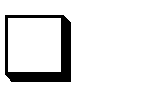 I authorize [your name] to charge my credit card for the following fees:Missed session fees in the amount of $_______per session (without _______hours/days notice)Co-pay in the amount of $________ per sessionFee per session in the amount of $________ per sessionI understand that I can revoke this authorization at any time.Printed NameSignatureDateCredit Card InformationCard Type:	MasterCard	VISA	Discover	AMEX	Other:  	Cardholder Name (as shown on card):Card Number:Expiration Date (mm/yy): 	/  	Cardholder ZIP Code: